МІНІСТЕРСТВО ОСВІТИ І НАУКИ УКРАЇНИХЕРСОНСЬКИЙ ДЕРЖАВНИЙ АГРАРНО- ЕКОНОМІЧНИЙ УНІВЕРСИТЕТ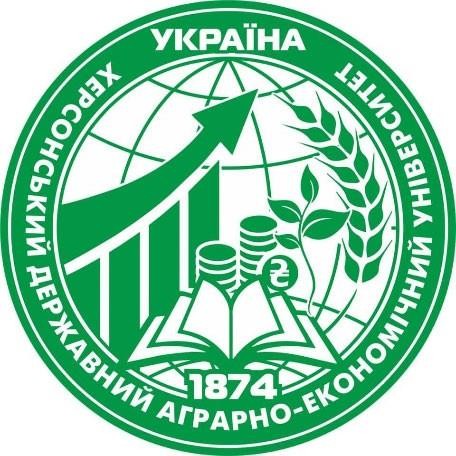 ПРОЄКТОСВІТНЬО-ПРОФЕСІЙНОЇ ПРОГРАМИ«ТУРИЗМ»першого (бакалаврського) рівня вищої освітиза спеціальністю 242 Туризмгалузі знань 24 Сфера обслуговування Кваліфікація: Бакалавр з туризмуВСТУП 2022Херсон – 2021ПРЕАМБУЛА:Освітня програма першого (бакалаврського) рівня вищої освіти є нормативним документом Херсонського державного аграрно-економічного університету, що регламентує нормативні, кваліфікаційні, навчальні, методичні, організаційні вимоги та компетентності підготовки бакалаврів галузі           знань 24 Сфера обслуговування спеціальності 242 Туризм.Освітньо-професійна програма підготовки фахівців першого (бакалаврського) рівня вищої освіти за спеціальністю 242 Туризм розроблена відповідно до: Закону України «Про освіту»; Закону України «Про вищу освіту» № 1556-VІІ від 01.07.2014р.; Постанови Кабінету Міністрів України «Про затвердження Національної рамки кваліфікацій» № 1341 від 23.11.2011 р.; «Про затвердження Ліцензійних умов провадження освітньої діяльності закладів освіти» № 365 від 24.03.2021 р.; Стандарту вищої освіти за спеціальністю 242 Туризм галузі знань 24 Сфера обслуговування для першого (бакалаврського) рівня вищої освіти, затвердженого Наказом Міністерства освіти і науки України № 1068 від 04.10.2018 р.; Наказу Міністерства освіти і науки України «Про внесення змін до деяких стандартів вищої освіти» № 593 від 28.05.2021р.Керівник робочої групи (гарант освітньої програми):Бойко В.О. - кандидат економічних наук, доцент кафедри готельно-ресторанного та туристичного бізнесу й іноземних мов.Розробники робочої групи: Крикунова В.М. – кандидат економічних наук, доцент кафедри готельно-ресторанного та туристичного бізнесу й іноземних мов, декан економічного факультету.Нікітенко К.С. – кандидат економічних наук, доцент кафедри економіки та фінансів.Дуга В.О. – старший викладач кафедри готельно-ресторанного та туристичного бізнесу й іноземних мов.Баранова К. А. – здобувач вищої освіти першого (бакалаврського) рівня спеціальності 242 «Туризм» Херсонського державного аграрно-економічного університету.Білецький О.С. – засновник туристичної компанії «ХерсОN».Перелік компонент освітньо-професійної/наукової програми та їх логічна послідовністьПерелік компонент ОП*Вибіркові компоненти обираються здобувачами вищої освіти із каталогів вибіркових дисциплін загальної і фахової підготовки ХДАЕУ, які щорічно оновлюються та затверджуються рішенням Науково-методичної ради Херсонського державного аграрно- економічного університету. Методика формування переліків та процедура відбору вибіркових компонентів (навчальних дисциплін вільного вибору) наведені у Положенні про вибіркові дисципліни ХДАЕУ (2020р.). http://surl.li/bjykr 2.2. Структурно-логічна схема освітньо-професійної програми«Туризм»Форми атестації здобувачів першого (бакалаврського) ступеня вищої              освітиМатриця відповідності програмних компетентностей компонентам освітньо-професійної програмиМатриця забезпечення програмних результатів навчання (ПРН) відповідними компонентамиосвітньо- професійної програми1 - Загальна інформація1 - Загальна інформаціяПовна назвазакладу вищої освіти та структурногопідрозділуХерсонський державний аграрно-економічний університет,Економічний факультетКафедра готельно-ресторанного та туристичного бізнесу й іноземних мовСтупінь вищої освіти та назвакваліфікації мовою оригіналуБакалавр, Бакалавр з туризмуОфіційна назва освітньо- професійноїпрограмиОсвітньо-професійна програма «Туризм» першого (бакалаврського) рівня вищої освіти за спеціальністю 242 Туризм галузі знань 24 Сфера обслуговуванняТип диплому та  обсяг освітньо- професійноїпрограмиОдиничний диплом бакалавра.Обсяг програми:- на базі повної загальної середньої освіти становить 240 кредитів ЄКТС,  - на основі ступеня «фаховий молодший бакалавр», «молодший бакалавр» (освітньо-кваліфікаційного рівня «молодший спеціаліст») ХДАЕУ визнає та перезараховує не більше ніж 60 кредитів ЄКТС, отриманих в межах попередньої освітньої програми підготовки «фаховий молодший бакалавр», молодшого бакалавра («молодший спеціаліст»).Прийом на основі ступенів «молодший бакалавр», «фаховий молодший бакалавр» або освітньо-кваліфікаційного рівня «молодший спеціаліст» здійснюється за результатами зовнішнього незалежного оцінювання в порядку, визначеному законодавством.НаявністьакредитаціїПервиннаЦикл/рівеньНРК України – 6 рівень, QF-EHEA –перший цикл, EQF- LLL – 6 рівень/БакалаврПередумовиУмови вступу визначаються «Правилами прийому до Херсонського державного аграрно-економічного університету», затвердженими Вченою радою УніверситетуМова(и)викладанняУкраїнська.Термін дії освітньо- професійноїпрограми5 роківІнтернет - адреса постійногорозміщення опису освітньо-професійної програмиОфіційний веб-сайт Херсонського державного аграрно-економічного університетуhttp://www.ksau.kherson.ua 2 – Мета освітньо-професійної програми2 – Мета освітньо-професійної програмиПідготовка висококваліфікованих і конкурентоспроможних фахівців, які мають сформовані компетентності аналітичного, інноваційного, критичного мислення та сучасного лідерства, активну громадянську позицію,  соціально та екологічно свідомих, здатних до ефективного здійснення професійної та управлінської діяльності у сфері рекреації і туризму, вирішення складних професійних задач та практичних проблем, які формують туризмознавство і характеризуються комплексністю та невизначеністю умов.Підготовка висококваліфікованих і конкурентоспроможних фахівців, які мають сформовані компетентності аналітичного, інноваційного, критичного мислення та сучасного лідерства, активну громадянську позицію,  соціально та екологічно свідомих, здатних до ефективного здійснення професійної та управлінської діяльності у сфері рекреації і туризму, вирішення складних професійних задач та практичних проблем, які формують туризмознавство і характеризуються комплексністю та невизначеністю умов.3 – Характеристика освітньо-професійної програми3 – Характеристика освітньо-професійної програмиПредметна область (галузь знань, спеціальність,спеціалізація (за наявності)Сфера обслуговування/ ТуризмОб’єкт: - туризм як суспільний феномен, складна соціоеколого-економічна система, яка охоплює географічні, соціокультурні, екологічні, економічні, організаційно-правові аспекти, процеси і явища, пов’язані з комфортним та безпечним подорожуванням;- туризм як сфера професійної діяльності, яка передбачає формування, просування, реалізацію та організацію споживання туристичного продукту, послуг суб’єктів туристичної діяльності з організації комплексного туристичного обслуговування в індустрії туризму.Ціль навчання: формування загальних та фахових компетентностей для успішного здійснення професійної діяльності у сфері рекреації і туризму.Теоретичний зміст предметної області. Концепції: 1) гуманістична, патріотично-виховна, національної ідентичності; 2) глобалізації та глокалізації туризму; 3) геоторіальності туризму, геопросторової організації туристичного процесу; 4) сталого туризму задля розвитку; 5) інформаційнотехнологічна; 6) холістичного маркетингу, 7) сервісна; 8) соціально відповідального бізнесу.Предметна область містить знання з географії та історії туризму, туристичного краєзнавства і країнознавства, рекреалогії, організації туризму та екскурсійної діяльності, організації готельної та ресторанної справи, транспортного обслуговування, інформаційних систем і технологій в туризмі, економіки туризму, туроперейтингу, менеджменту та маркетингу туризму, правового регулювання та безпеки туристичної діяльності.Методи, методики та технології: загально- та спеціально-наукові методи: географічні, економічні, соціологічні, психологічні, інформаційні, методи туристичного обслуговування (технологічно-виробничі, інтерактивні, сервісні).Інструменти та обладнання: технічне обладнання та оснащення для обробки інформації, дотримання безпеки в туризмі та туристичної діяльності суб’єктів туристичного ринку, спеціалізовані прикладні ліцензовані програми, карти, атласи, спортивне спорядження.Орієнтація освітньо- професійноїпрограмиОсвітньо-професійна програма з прикладною орієнтацією.Зміст програми спрямований на загальну та професійну підготовку конкурентоспроможного фахівця, який володіє сучасними технологіями надання послуг у сфері туризму та рекреації, інформаційними технологіями управління туристичним та рекреаційним бізнесом, методами наукового дослідження, здатний до творчої діяльності за фаховим спрямуванням, безперервної самоосвіти, професійного самовдосконалення.Основний фокус освітньо- професійної програми та спеціалізаціїЗагальна освіта в сфері туризму. Акцент робиться на здобутті навичок та знань, що передбачають зайнятість і можливість подальшої освіти та кар’єрного зростання в туристичній сфері. Програма дозволяє всебічно вивчити специфіку здійснення туристичної діяльності та особливості обслуговування туристів. Дисципліни та модулі, що включені в програму, орієнтовані на актуальні напрями, в рамках яких можлива подальша професійна та наукова кар’єра здобувача.Ключові слова: туризм, турист, сфера туризму, форми та види туризму, рекреаційно-туристичні ресурси, об’єкти та атракції туризму; туристичний продукт, екскурсія, туристична дестинація, туристична діяльність, туристичний сервіс, індустрія туризму, туристична інфраструктура, ринок туристичних послуг, суб’єкти туристичного бізнесу.Загальна освіта в сфері туризму. Акцент робиться на здобутті навичок та знань, що передбачають зайнятість і можливість подальшої освіти та кар’єрного зростання в туристичній сфері. Програма дозволяє всебічно вивчити специфіку здійснення туристичної діяльності та особливості обслуговування туристів. Дисципліни та модулі, що включені в програму, орієнтовані на актуальні напрями, в рамках яких можлива подальша професійна та наукова кар’єра здобувача.Ключові слова: туризм, турист, сфера туризму, форми та види туризму, рекреаційно-туристичні ресурси, об’єкти та атракції туризму; туристичний продукт, екскурсія, туристична дестинація, туристична діяльність, туристичний сервіс, індустрія туризму, туристична інфраструктура, ринок туристичних послуг, суб’єкти туристичного бізнесу.Особливості програмиОсобливість програми обумовлена її пріоритетною орієнтацією на формування синтетичних компетентностей з реалізації професійної діяльності та управлінських функцій у сфері туризму та рекреації. Посилена підготовка з іноземної мови. Вивчення другої іноземної мови.Програма зорієнтована на світовий, національний і регіональний ринки праці та спрямована на збалансоване поєднання теоретичної й практичної підготовки із залученням фахівців-практиків туристичної галузі і забезпеченням можливості стажування на базі вітчизняних та закордонних бізнес-структур та інституцій рекреаційно-туристичного  спрямування.Проходження виробничої та переддипломної практики організовано на підприємствах, організаціях та установах туристичного та рекреаційного спрямування.Передбачена участь стейкхолдерів в реалізації освітнього процесу: проведення аудиторних занять на підприємствах сфери послуг, практика, підготовка кваліфікаційних робіт, спрямованих на вирішення конкретних технологічних та бізнес-задач.Впродовж навчального року для співпраці зі студентською аудиторією запрошуються професіонали-практики, які у процесі діалогу формують перспективні напрями діяльності з ЗВО, націлені на потреби ринку праці. Це в свою чергу дає можливість отримати навички з організації та функціонування бізнесу, цьому також сприяють освітні компоненти, які націлені на вимоги сучасного ринку праці і оновлюються відповідно до змін на ньому. Особливість програми обумовлена її пріоритетною орієнтацією на формування синтетичних компетентностей з реалізації професійної діяльності та управлінських функцій у сфері туризму та рекреації. Посилена підготовка з іноземної мови. Вивчення другої іноземної мови.Програма зорієнтована на світовий, національний і регіональний ринки праці та спрямована на збалансоване поєднання теоретичної й практичної підготовки із залученням фахівців-практиків туристичної галузі і забезпеченням можливості стажування на базі вітчизняних та закордонних бізнес-структур та інституцій рекреаційно-туристичного  спрямування.Проходження виробничої та переддипломної практики організовано на підприємствах, організаціях та установах туристичного та рекреаційного спрямування.Передбачена участь стейкхолдерів в реалізації освітнього процесу: проведення аудиторних занять на підприємствах сфери послуг, практика, підготовка кваліфікаційних робіт, спрямованих на вирішення конкретних технологічних та бізнес-задач.Впродовж навчального року для співпраці зі студентською аудиторією запрошуються професіонали-практики, які у процесі діалогу формують перспективні напрями діяльності з ЗВО, націлені на потреби ринку праці. Це в свою чергу дає можливість отримати навички з організації та функціонування бізнесу, цьому також сприяють освітні компоненти, які націлені на вимоги сучасного ринку праці і оновлюються відповідно до змін на ньому. 4 – Придатність випускників до працевлаштування та подальшого навчання4 – Придатність випускників до працевлаштування та подальшого навчання4 – Придатність випускників до працевлаштування та подальшого навчанняПридатність до працевлаштуванняВипускники програми є фахівцями в туристичній та рекреаційній галузі, добре підготовленими до кваліфікованої технічної, аналітичної роботи та до виконання спеціальних задач.     Працевлаштування на підприємствах будь-якої організаційно-правової форми. Фахівці готуються до професійної, організаційно-управлінської, комерційної та науково-дослідної діяльності у сфері туризму та рекреації.Після закінчення навчання за освітньо-професійною програмою випускник здатен виконувати зазначену в Національному класифікаторі України: «Класифікатор професій» ДК 003:2010 професійну роботу  і може займати відповідну первинну посаду за категорією фахівець:Випускники програми є фахівцями в туристичній та рекреаційній галузі, добре підготовленими до кваліфікованої технічної, аналітичної роботи та до виконання спеціальних задач.     Працевлаштування на підприємствах будь-якої організаційно-правової форми. Фахівці готуються до професійної, організаційно-управлінської, комерційної та науково-дослідної діяльності у сфері туризму та рекреації.Після закінчення навчання за освітньо-професійною програмою випускник здатен виконувати зазначену в Національному класифікаторі України: «Класифікатор професій» ДК 003:2010 професійну роботу  і може займати відповідну первинну посаду за категорією фахівець:      3340                Інші фахівці в галузі освітиІнструктор-методист з туризму3414Консультанти з подорожей та організатори подорожей:ЕкскурсоводІнструктор	оздоровчо-спортивного	туризму	(за	видами туризму)Організатор подорожей (екскурсій)Організатор туристичної і готельної діяльностіФахівець із розвитку сільського туризмуФахівець з туристичного обслуговуванняФахівець із конференц-сервісуФахівець із організації дозвілляФахівець із спеціалізованого обслуговуванняФахівець із туристичної безпеки3439Інші технічні фахівці в галузі управлінняІнспектор з туризму4221Агенти з туризмуАгент з організації туризмуКонторський (офісний) службовець (подорожі)Подальше навчанняМожливість навчання за програмою другого (магістерського)	 рівня вищої	освіти.	Набуття	додаткових	кваліфікацій	в	системі післядипломної освіти, підвищення кваліфікації.Можливість навчання за програмою другого (магістерського)	 рівня вищої	освіти.	Набуття	додаткових	кваліфікацій	в	системі післядипломної освіти, підвищення кваліфікації.5 – Викладання та оцінювання5 – Викладання та оцінювання5 – Викладання та оцінюванняВикладання та навчанняПринципи, які визначають закономірності підготовки фахівців: студентоцентричний, комптентністно-орієнтований, науковості, систематичності і послідовності навчання, практико та проблемно- орієнтований, міждисциплінарний, ініціативне самонавчання. Лекційні заняття мають інтерактивний науково- пізнавальний характер. Практичні заняття проводяться в малих групах, поширеними є кейс-метод, ситуаційні завдання, ділові ігри, підготовка презентацій із використанням сучасних програмних засобів. Навчально-методичне забезпечення і консультування самостійної роботи здійснюється через модульний формат навчання та використання електронних підручників та методичних матеріалів. Акцент робиться на особистому саморозвитку, груповій роботі, умінні презентувати результати навчання, що сприятиме формуванню розуміння потреби й готовності до продовження самоосвіти протягомжиття.Принципи, які визначають закономірності підготовки фахівців: студентоцентричний, комптентністно-орієнтований, науковості, систематичності і послідовності навчання, практико та проблемно- орієнтований, міждисциплінарний, ініціативне самонавчання. Лекційні заняття мають інтерактивний науково- пізнавальний характер. Практичні заняття проводяться в малих групах, поширеними є кейс-метод, ситуаційні завдання, ділові ігри, підготовка презентацій із використанням сучасних програмних засобів. Навчально-методичне забезпечення і консультування самостійної роботи здійснюється через модульний формат навчання та використання електронних підручників та методичних матеріалів. Акцент робиться на особистому саморозвитку, груповій роботі, умінні презентувати результати навчання, що сприятиме формуванню розуміння потреби й готовності до продовження самоосвіти протягомжиття.ОцінюванняОцінювання здобувачів вищої освіти передбачає наступне:оцінювання відбувається за національною шкалою (відмінно, добре, задовільно, незадовільно), 100-бальною шкалою та шкалою ЄКТС (A, B, C, D, E, FX, F);оцінювання здобувачів вищої освіти дозволяє продемонструвати ступінь досягнення ними запланованих результатів навчання;критерії та методи оцінювання, а також критерії виставлення оцінок оприлюднюються заздалегідь;оцінювання здобувачів вищої освіти є послідовним, прозорим та проводиться відповідно до встановлених процедур.Види контролю: поточний, підсумковий контроль за змістовою частиною, підсумковий (семестровий), атестація. Контрольні заходи та оцінювання проводяться відповідно до вимог «Положення про проведення поточної атестації та семестрового контролю знань здобувачів вищої освіти» ХДАЕУ (2020 р.).Оцінювання здобувачів вищої освіти передбачає наступне:оцінювання відбувається за національною шкалою (відмінно, добре, задовільно, незадовільно), 100-бальною шкалою та шкалою ЄКТС (A, B, C, D, E, FX, F);оцінювання здобувачів вищої освіти дозволяє продемонструвати ступінь досягнення ними запланованих результатів навчання;критерії та методи оцінювання, а також критерії виставлення оцінок оприлюднюються заздалегідь;оцінювання здобувачів вищої освіти є послідовним, прозорим та проводиться відповідно до встановлених процедур.Види контролю: поточний, підсумковий контроль за змістовою частиною, підсумковий (семестровий), атестація. Контрольні заходи та оцінювання проводяться відповідно до вимог «Положення про проведення поточної атестації та семестрового контролю знань здобувачів вищої освіти» ХДАЕУ (2020 р.).6 – Програмні компетентності6 – Програмні компетентності6 – Програмні компетентностіІнтегральна компетентністьЗдатність комплексно розв’язувати складні професійні задачі та практичні проблеми у сфері туризму і рекреації як в процесі навчання, так і в процесі роботи, що передбачає застосування теорій і методівсистеми наук, які формують туризмознавство, і характеризуються комплексністю та невизначеністю умов.Здатність комплексно розв’язувати складні професійні задачі та практичні проблеми у сфері туризму і рекреації як в процесі навчання, так і в процесі роботи, що передбачає застосування теорій і методівсистеми наук, які формують туризмознавство, і характеризуються комплексністю та невизначеністю умов.ЗагальніЗК01. Здатність реалізувати свої права і обов’язки як члена суспільства,ЗК01. Здатність реалізувати свої права і обов’язки як члена суспільства,компетентностіусвідомлювати цінності громадянського (вільного демократичного)усвідомлювати цінності громадянського (вільного демократичного)(ЗК)суспільства та необхідність його сталого розвитку, верховенства права,суспільства та необхідність його сталого розвитку, верховенства права,прав і свобод людини і громадянина в Україніправ і свобод людини і громадянина в УкраїніЗК02. Здатність зберігати та примножувати моральні, культурні,ЗК02. Здатність зберігати та примножувати моральні, культурні,наукові цінності і досягнення суспільства на основі розуміння історії танаукові цінності і досягнення суспільства на основі розуміння історії тазакономірностей розвитку предметної області, її місця у загальнійзакономірностей розвитку предметної області, її місця у загальнійсистемі знань про природу і суспільство та у розвитку суспільства,системі знань про природу і суспільство та у розвитку суспільства,техніки і технологій, використовувати різні види  та форми  руховоїтехніки і технологій, використовувати різні види  та форми  руховоїактивності для активного відпочинку та ведення здорового способуактивності для активного відпочинку та ведення здорового способужиттяжиттяЗК03. Здатність діяти соціально відповідально та свідомоЗК03. Здатність діяти соціально відповідально та свідомоЗК04. Здатність до критичного мислення, аналізу і синтезуЗК04. Здатність до критичного мислення, аналізу і синтезуЗК05. Прагнення до збереження навколишнього середовищаЗК05. Прагнення до збереження навколишнього середовищаЗК06. Здатність до пошуку, оброблення та аналізу інформації з різнихЗК06. Здатність до пошуку, оброблення та аналізу інформації з різнихджерелджерелЗК07. Здатність працювати в міжнародному контекстіЗК07. Здатність працювати в міжнародному контекстіЗК08.	Навички	використання	інформаційних	та	комунікаційнихЗК08.	Навички	використання	інформаційних	та	комунікаційнихтехнологійтехнологійЗК09. Вміння виявляти, ставити і вирішувати проблемиЗК09. Вміння виявляти, ставити і вирішувати проблемиЗК10. Здатність спілкуватися державною мовою як усно, так іЗК10. Здатність спілкуватися державною мовою як усно, так іписьмовописьмовоЗК11 Здатність спілкуватися іноземною мовоюЗК11 Здатність спілкуватися іноземною мовоюЗК12. Навички міжособистісної взаємодіїЗК12. Навички міжособистісної взаємодіїЗК13. Здатність планувати та управляти часомЗК13. Здатність планувати та управляти часомЗК14. Здатність працювати в команді та автономноЗК14. Здатність працювати в команді та автономноФаховіФК15.Знання та розуміння предметної області та розуміння специфікикомпетентностіпрофесійної діяльності.спеціальності (ФК)ФК16.Здатність застосовувати знання у практичних ситуаціях.ФК17.	Здатність	аналізувати	рекреаційно-туристичний	потенціалтериторій.ФК18. Здатність аналізувати діяльність суб’єктів індустрії туризму навсіх рівнях управління.ФК19. Розуміння сучасних тенденцій і регіональних пріоритетіврозвитку туризму в цілому та окремих його форм і видів.ФК20.   Розуміння	процесів	організації туристичних подорожей   ікомплексного	туристичного	обслуговування	(готельного,ресторанного, транспортного, екскурсійного, рекреаційного).ФК21.	Здатність	розробляти,	просувати,	реалізовувати	таорганізовувати споживання туристичного продукту.ФК22. Розуміння принципів, процесів і технологій організації роботисуб’єкта туристичної індустрії та її підсистем.ФК23.Здатність	забезпечувати	безпеку	туристів	у	звичайних	таскладних форс-мажорних обставинах.ФК24. Здатність здійснювати моніторинг, інтерпретувати, аналізуватита систематизувати туристичну інформацію,   уміння   презентуватитуристичний інформаційний матеріал.ФК25. Здатність використовувати в роботі туристичних підприємствінформаційні технології та офісну техніку.ФК26.	Здатність	визначати	індивідуальні	туристичні	потреби,використовувати сучасні технології обслуговування туристів та вести претензійну роботу.ФК27. Здатність до співпраці з діловими партнерами і клієнтами, уміння забезпечувати з ними ефективні комунікації.ФК28. Здатність працювати у міжнародному середовищі на основі позитивного ставлення до несхожості до інших культур, поваги до різноманітності та мультикультурності, розуміння місцевих і професійних традицій інших країн, розпізнавання міжкультурних проблем у професійній практиці.ФК29. Здатність діяти у правовому полі, керуватися нормами законодавства.ФК30. Здатність працювати з документацією та здійснюватирозрахункові операції суб’єктом туристичного бізнесу.7 – Програмні результати навчання7 – Програмні результати навчанняПР01. Знати, розуміти і вміти використовувати на практиці основні положення туристичного законодавства, національних і міжнародних стандартів з обслуговування туристів.ПР02. Знати, розуміти і вміти використовувати на практиці базові поняття з теорії туризму, організації туристичного процесу та туристичної діяльності суб’єктів ринку туристичних послуг, а також світоглядних та суміжних наук.ПР03. Знати і розуміти основні форми і види туризму, їх поділ.ПР04. Пояснювати особливості організації рекреаційно-туристичного простору. ПР05. Аналізувати рекреаційно-туристичний потенціал території.ПР06. Застосовувати у практичній діяльності принципи і методи організації та технології обслуговування туристів.ПР07. Розробляти, просувати та реалізовувати туристичний продукт.ПР08. Ідентифікувати туристичну документацію та вміти правильно нею користуватися. ПР09. Організовувати процес обслуговування споживачів туристичних послуг на основі використання сучасних інформаційних, комунікаційних і сервісних технологій та дотримання стандартів якості і норм безпеки.ПР10. Розуміти принципи, процеси і технології організації роботи суб’єкта туристичного бізнесу та окремих його підсистем (адміністративно-управлінська, соціально-психологічна, економічна, техніко-технологічна).ПР11. Володіти державною та іноземною (ними) мовою (мовами), на рівні, достатньому для здійснення професійної діяльності.ПР12. Застосовувати навички продуктивного спілкування зі споживачами туристичних послуг.ПР13. Встановлювати зв’язки з експертами туристичної та інших галузей. ПР14. Проявляти повагу до індивідуального і культурного різноманіття.ПР15.	Проявляти   толерантність	до	альтернативних   принципів	та	методів	виконання професійних завдань.ПР16. Діяти у відповідності з принципами соціальної відповідальності та громадянської свідомості.ПР17. Управляти своїм навчанням з метою самореалізації в професійній туристичній сфері. ПР18. Адекватно оцінювати свої знання і застосовувати їх в різних професійних ситуаціях. ПР19. Аргументовано відстоювати свої погляди у розв’язанні професійних завдань.ПР20. Виявляти проблемні ситуації і пропонувати шляхи їх розв’язання.ПР21. Приймати обґрунтовані рішення та нести відповідальність за результати своєї професійної діяльності.ПР22. Професійно виконувати завдання в невизначених та екстремальних ситуаціях.ПР01. Знати, розуміти і вміти використовувати на практиці основні положення туристичного законодавства, національних і міжнародних стандартів з обслуговування туристів.ПР02. Знати, розуміти і вміти використовувати на практиці базові поняття з теорії туризму, організації туристичного процесу та туристичної діяльності суб’єктів ринку туристичних послуг, а також світоглядних та суміжних наук.ПР03. Знати і розуміти основні форми і види туризму, їх поділ.ПР04. Пояснювати особливості організації рекреаційно-туристичного простору. ПР05. Аналізувати рекреаційно-туристичний потенціал території.ПР06. Застосовувати у практичній діяльності принципи і методи організації та технології обслуговування туристів.ПР07. Розробляти, просувати та реалізовувати туристичний продукт.ПР08. Ідентифікувати туристичну документацію та вміти правильно нею користуватися. ПР09. Організовувати процес обслуговування споживачів туристичних послуг на основі використання сучасних інформаційних, комунікаційних і сервісних технологій та дотримання стандартів якості і норм безпеки.ПР10. Розуміти принципи, процеси і технології організації роботи суб’єкта туристичного бізнесу та окремих його підсистем (адміністративно-управлінська, соціально-психологічна, економічна, техніко-технологічна).ПР11. Володіти державною та іноземною (ними) мовою (мовами), на рівні, достатньому для здійснення професійної діяльності.ПР12. Застосовувати навички продуктивного спілкування зі споживачами туристичних послуг.ПР13. Встановлювати зв’язки з експертами туристичної та інших галузей. ПР14. Проявляти повагу до індивідуального і культурного різноманіття.ПР15.	Проявляти   толерантність	до	альтернативних   принципів	та	методів	виконання професійних завдань.ПР16. Діяти у відповідності з принципами соціальної відповідальності та громадянської свідомості.ПР17. Управляти своїм навчанням з метою самореалізації в професійній туристичній сфері. ПР18. Адекватно оцінювати свої знання і застосовувати їх в різних професійних ситуаціях. ПР19. Аргументовано відстоювати свої погляди у розв’язанні професійних завдань.ПР20. Виявляти проблемні ситуації і пропонувати шляхи їх розв’язання.ПР21. Приймати обґрунтовані рішення та нести відповідальність за результати своєї професійної діяльності.ПР22. Професійно виконувати завдання в невизначених та екстремальних ситуаціях.8 – Ресурсне забезпечення реалізації програми8 – Ресурсне забезпечення реалізації програмиКадровезабезпеченняУсі науково-педагогічні працівники, залучені до викладання професійно-орієнтованих дисциплін, мають наукові ступені та вчені звання. Підготовку фахівців здійснюють: доктори економічних, педагогічних наук, кандидати філософських, філологічних, історичних, педагогічних, географічних, технічних, економічних наук. З метою підвищення фахового рівня всі науково-педагогічні працівники один раз на п’ять років проходять стажування.Матеріально- технічнезабезпеченняУсі приміщення відповідають будівельним та санітарним нормам, повне забезпечення гуртожитками відповідно до потреби, забезпеченість комп’ютерними робочими місцями та прикладними комп’ютерними програмами достатнє для виконання навчальних планів, соціальна інфраструктура, що включає спортивний комплекс, пункти харчування, базу відпочинку. Медичне обслуговування здобувачів здійснюється на умовах типового договору з КНП «Херсонська міська клінічна лікарня ім. Є.Є. Карабелеша», КНП «Херсонська міська клінічна лікарня ім. А. і О. Тропіних» Херсонської міської ради.Інформаційне та навчально- методичнезабезпеченняІнформаційне та навчально-методичне забезпечення освітньої програми має актуальний контент, базується на сучасних інформаційно-комунікаційних технологіях. Наявність офіційного веб- сайту закладу освіти (http://www.ksau.kherson.ua), який містить інформацію про освітні програми, навчальну, наукову та інноваційну, організаційно-виховну діяльність, структурні підрозділи, правила прийому, контакти. Наявність бібліотеки, яка є центром інформаційного забезпечення навчально-виховного і наукового процесів в університеті. Забезпеченість бібліотеки періодичними виданнями відповідного або спорідненого профілю, у тому числі в електронному вигляді. Читальні зали бібліотеки мають доступ до мережі Інтернет, в інституційному Репозитарії ХДАЕУ (http://dspace.ksau.kherson.ua/) розміщуються матеріали навчально-методичного забезпечення освітньо-професійної програми.Дисципліни всіх циклів на 100% забезпечені навчально-методичними матеріалами. Повністю забезпечені методичними матеріалами усі види практик. Наявність електронного ресурсу закладу освіти, який містить навчально-методичні матеріали з дисциплін навчального плану, в тому числі в системі дистанційного навчання (за допомогою онлайн-сервісів: Мооdlе, Google meet, Google classroom, Viber, Zoom, тощо).9 – Академічна мобільність9 – Академічна мобільністьНаціональна кредитна мобільністьРеалізується в університеті відповідно до вимог чинного законодавства та регламентується Положенням про порядок організації та реалізації права на академічну мобільність учасників освітнього процесу ХДАЕУ (2021р.) https://cutt.ly/u3GoLIO та Положенням про порядок перезарахування навчальних дисциплін та визначення академічної різниці ХДАЕУ (2020 р.).https://cutt.ly/13Gpr1B Можлива у рамках міжуніверситетських договорів про встановлення науково-освітніх відносин для задоволення потреб розвитку освіти інауки. Самоініційована кредитна мобільність.Міжнародна кредитна мобільністьМожлива на підставі партнерської угоди про співробітництво із зарубіжними університетами про участь у міжнародних освітніх програмах, які дають можливість: одержати додаткові знання у суміжних галузях науки; удосконалювати рівень володіння іноземною мовою; ознайомитися із зарубіжною культурою, історією, одержати диплом зарубіжного університету та диплом ХДАЕУ. Самоініційована кредитна мобільність.Навчання іноземнихздобувачів вищої освітиНавчання іноземних здобувачів вищої освіти проводиться  за умови ліцензування, з додатковою мовленнєвою підготовкою згідно з Положенням про організацію набору та навчання іноземців та осіб без громадянства у ХДАЕУ (2020р.). https://cutt.ly/b3Gp7Kw Код н/дКомпоненти освітньої програми (навчальні дисципліни, курсові проекти (роботи), практики, атестаціяКількість кредитівФорма підсумковогоконтролю12341. Обов’язкові компоненти ОК1. Обов’язкові компоненти ОК1. Обов’язкові компоненти ОК1. Обов’язкові компоненти ОКОК 1Філософія4ЕкзаменОК 2Історія суспільства, державності та господарства України4ЕкзаменОК 3Українська мова за професійним спрямуванням4ЗалікОК 4Іноземна мова за професійним спрямуванням12Екзамен, ЗалікОК 5Фізичне виховання4ЗалікОК 6Безпека життєдіяльності, основи охорони праці та цивільний захист				3ЗалікОК 7Вища математика8Екзамен, ЗалікОК 8Вступ до фаху3ЗалікОК 9Економічна теорія5ЕкзаменОК 10Основи екскурсійної справи4ЗалікОК 11Інформаційні системи та технології9Екзамен, ЗалікОК 12Психологія4ЕкзаменОК 13Cервісологія 4ЕкзаменОК 14Дизайн об'єктів ГР і Т бізнесу4ЗалікОК 15Cтатистика4ЕкзаменОК 16Друга іноземна мова (французька)3ЗалікОК 17Правове регулювання ГРБ і Т бізнесу4ЗалікОК 18Основи індустрії гостинності та туризму	4ЕкзаменОК 19Лікувально-оздоровчий туризм3ЗалікОК 20Національна та регіональна економіка3ЕкзаменОК 21Технології продукції ресторанного бізнесу 3ЗалікОК 22Етикет міжособистісних комунікацій		3ЕкзаменОК 23Устаткування закладів ГРБ3ЕкзаменОК 24Економіка ГРБ і туризму 4ЕкзаменОК 25Маркетинг в ГРБ і туризмі3ЕкзаменОК 26Конкурентоспроможність підприємств сектору ГР і Тпослуг4ЕкзаменОК 27Стандартизація і сертифікація у сфері послуг3ЗалікОК 28Менеджмент ГРБ і туризму3ЕкзаменОК 29Рекреалогія і організація санаторно-курортної справи4ЕкзаменОК 30Організація і технологія туристичної діяльності5ЕкзаменОК 31Паблік релейшен у ГРБ та туризмі4ЗалікОК 32Бізнес аналітика			4ЕкзаменОК 33Логістичне забезпечення туристичної діяльності4ЕкзаменОК 34Бізнес-планування в ГРБ					4ЕкзаменОК 35Міжнародні системи управління якістю послуг у ГРБ та туризмі							4ЕкзаменОК 36Інноватика та адаптація до змін4ЗалікОК 37Захист прав споживачів4ЗалікОК 38Проектування об'єктів ГРБ і туризму 4ЕкзаменОК 39Навчальна практика				3ЗалікОК 40Комплексна виробнича практика з фаху6ЗалікОК 41Виробнича переддипломна практика7,5ЗалікОК 42Атестація здобувачів вищої освіти				1,5ЕкзаменОК 43Підготовка до захисту та захист кваліфікаційної роботи здобувачів вищої освіти										2ЗахистЗагальний обсяг обов’язкових компонентів:Загальний обсяг обов’язкових компонентів:Загальний обсяг обов’язкових компонентів:180Загальний обсяг вибіркових компонент:Загальний обсяг вибіркових компонент:Загальний обсяг вибіркових компонент:60ЗАГАЛЬНИЙ ОБСЯГ ОСВІТНЬОЇ ПРОГРАМИЗАГАЛЬНИЙ ОБСЯГ ОСВІТНЬОЇ ПРОГРАМИЗАГАЛЬНИЙ ОБСЯГ ОСВІТНЬОЇ ПРОГРАМИ240Форма атестації здобувачів вищої освітиАтестація здійснюється у формі публічного захисту кваліфікаційної роботи та атестаційного екзамену.Вимоги до кваліфікаційної роботиКваліфікаційна робота повинна передбачати теоретичні та аналітичні узагальнення або розв’язання практичної задачі у сфері туризму і рекреації із застосуванням теорій та методів туризмознавства.Кваліфікаційна робота має бути перевірена на плагіат. Кваліфікаційна робота має бути оприлюднена на офіційному сайті закладу вищої освіти або йогоструктурного підрозділу, або у репозитарії закладу вищої освіти.Вимоги до атестаційного екзаменуАтестаційний екзамен має бути спрямований на перевірку досягнення результатів навчання, визначених стандартом та освітньою програмою.ОК 1ОК 2ОК 3ОК 4ОК 5ОК 6ОК 7ОК 8ОК 9ОК 10ОК 11ОК 12ОК 13ОК 14ОК 15ОК 16ОК 17ОК 18ОК 19ОК 20ОК 21ОК 22ОК 23ОК 24ОК 25ОК 26ОК 27ОК 28ОК 29ОК 30ОК 31ОК 32ОК 33ОК 34ОК 35ОК 36ОК 37ОК 38ОК 39ОК 40ОК 41ОК 42ОК 43ІК+++++++++++++++++++++++++++++++++++++++++++К 1++++++К 2+++++++++++К 3++++++++++++К 4++++++++++К 5++++++К 6+++++++К 7++++++++К 8++++++++++++К 9++++++++К10++++++К 11++К 12+++++++++++К 13++++К 14++++++++++К 15+++++++++++++++К 16+++++++К 17+++К 18++++++К 19+++++К 20+++++К 21++++++++++К 22+++++++++++++К 23+++++К 24++К 25++К 26++++++++++К 27++++++++К 28+++++К 29+++++К 30+++++ОК 1ОК 2ОК 3ОК 4ОК 5ОК 6ОК 7ОК 8ОК 9ОК 10ОК 11ОК 12ОК 13ОК 14ОК 15ОК 16ОК 17ОК 18ОК 19ОК 20ОК 21ОК 22ОК 23ОК 24ОК 25ОК 26ОК 27ОК 28ОК 29ОК 30ОК 31ОК 32ОК 33ОК 34ОК 35ОК 36ОК 37ОК 38ОК 39ОК 40ОК 41ОК 42ОК 43ПР01+++++++++++++++++ПР02++++++++++++++++++++++++++++++++ПР03++++++ПР04++ПР05+++ПР06++++ПР07++++++ПР08++++++++++++ПР09++++++++++++++ПР10+++++++++++++++++++++ПР11++++++ПР12++ПР13++++++++++++++++ПР14++++++ПР15++++ПР16+++++++++++++++ПР17++ПР18++ПР19++++++++ПР20++++++++++++++++ПР21++++++ПР22+++